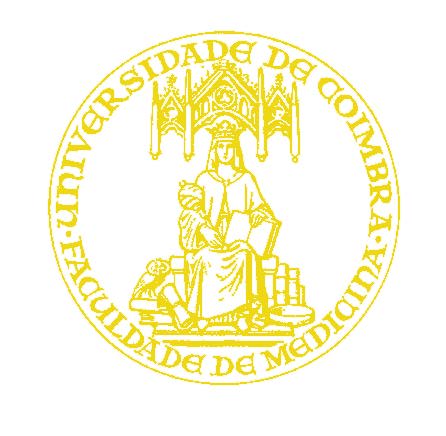 FACULDADE DE MEDICINA DA UNIVERSIDADE DE COIMBRATRABALHO FINAL DO 6º ANO MÉDICO COM VISTA À ATRIBUIÇÃO DO GRAU DE MESTRE NO ÂMBITO DO CICLO DE ESTUDOS DE MESTRADO INTEGRADO EM MEDICINA Joana Filipa Raposo pires barreira gomesTumores localizados ao sacroArtigo científicoÁrea científica de ortopediatrabalho realizado Sob a orientação de:Professor Doutor josé M. CasanovaMarço/2012